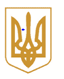 МІНІСТЕРСТВО ОСВІТИ І НАУКИ УКРАЇНИНАЦІОНАЛЬНА АКАДЕМІЯ НАУК УКРАЇНИНАЦІОНАЛЬНИЙ ЦЕНТР «МАЛА АКАДЕМІЯ НАУК УКРАЇНИ»вул. Дегтярівська, 38-44,  м. Київ, 04119,  тел./факс 489-55-99,  http://man.gov.ua,  e-mail:man@man.gov.uaвід 08.09.2014 р. № 172/1/3.1-628на від ___________ № _______Керівникам обласних, Київського та міських територіальних відділень Малої академії наук України; директорам позашкільних навчальних закладів;директорам загальноосвітніх навчальних закладів Про набір слухачів до Всеукраїнськихпрофільних очно-заочних шкіл Малої академії наук УкраїниВідповідно до наказу Міністерства від 14.08.2014 № 936 «Про затвердження Плану всеукраїнських і міжнародних організаційно-масових заходів з дітьми та учнівською молоддю на 2014–2015 навчальний рік за основними  напрямами позашкільної освіти»  Національний центр «Мала академія наук України» оголошує набір слухачів до Всеукраїнських профільних очно-заочних шкіл Малої академії наук України на 2014–2015 н.р.Науково-методичний супровід навчально-виховного процесу очно-заочних шкіл забезпечують: Національний технічний університет України «КПІ», Київський національний університет імені Тараса Шевченка, Інститут української філології та літературної творчості імені Андрія Малишка Національного педагогічного університету імені М. П. Драгоманова, Український фізико-математичний ліцей Київського національного університету імені Тараса Шевченка.Просимо рекомендувати до навчання в очно-заочних школах учнів            8 класів за такими профілями: математичний, фізичний, хімічний та інформаційних технологій; 9–11 класів за наступними профілями: фізико-технічний (секції: «Технічні науки», «Фізика»), математичний, хіміко-біологічний, лінгвістичний (секція «Українська мова») та інформаційних технологій  (до 10 осіб з кожного профілю).Рекомендації за   зразком, що    додається,    необхідно    надіслати до      25 вересня 2014 року на електронну адресу nvv@man.gov.ua та на поштову – 04119, м. Київ, вул. Дегтярівська, 38-44,  НЦ «Мала академія наук України»      (з поміткою «очно-заочна школа»).Для участі у відбірковому турі учням необхідно зареєструватися на сайті заочної   школи    z-school.man.gov.ua    у  розділі  «Реєстрація учнів» у  період   з 15 до  22 вересня ц. р.Детальна інформація про Всеукраїнські профільні очно-заочні  школи Малої академії наук України – на сайті z-school.man.gov.ua ; за телефоном:         0 (44) 489-55-83, 489-55-84.Додаток: на 1 арк.Директор			    		О. Лісовий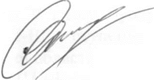 Вик. Пещеріна Т.В.Тел. 489-55-84Додаток до листа НЦ «МАНУ»від 08.09.2014 р. № 172/1/3.1-628_____________________________________________________________________________________________(назва позашкільного навчального закладу або установи, на базі якого працює територіальне відділення МАН)Рекомендаціящодо зарахування у Всеукраїнські профільні очно-заочні школи Малої академії наук УкраїниДиректор обласної Малої академії наук(керівник територіального відділення МАН України)М. П."___" __________ 2014 р.№ з/пПрізвище, ім'я, по батьковіЧисло, місяць і рік народженняЗагальноосвітній навчальний заклад, класДомашня адреса, контактний телефон, E-mailПрофіль школи,секція1.2.3.4.5.